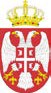 Република СрбијаАутономна Покрајина ВојводинаОпштина АпатинОПШТИНСКА УПРАВА ОПШТИНЕ АПАТИНБрој: 404-451/2018-IV  Датум: 30.11.2018. годинеАпатинНа  основу  члана  108.  Закона  о  јавним  набавкама  („Службени  гласник  РС“,  бр.  124/2012,14/2015,68/2015 у даљем тексту: Закон), Начелник општинске управе општине Апатин доноси:ОДЛУКУО ДОДЕЛИ УГОВОРАУговор за јавну набавку бр. 51/2018, је –   набавка добра - набавка и испорука уља за ложење - гасног уља екстра лако EVRO EL ” додељују се понуђачу:-  Кнез Петрол д.о.о., Царице Јелене 28, 11273 БатајницаОбразложењеНаручилац  Општинска управа општине  Апатин  је  спровела  поступак  јавне  набавке  мале  вредности  51/2018 набавка добра - „ набавка и испорука уља за ложење - гасног уља екстра лако EVRO EL ” , а на основу Одлуке о покретању поступка јавне набавке мале вредности, бр. 404-451/2018- IV  од дана 20.11.2018. године.У смислу члана 57. Закона, дана 21.11.2018. године позив за подношење понуда и конкурсна документација објављени су на Порталу јавних набавки, и интернет страници наручиоца. Рок за достављање понуда је био до 29.11.2018. године до 12,00 часова.На основу јавног позива, благовремено су пристигле понуде следећих понуђача:1. Милетић Петрол д.о.о. Шалудовац, Параћин  2. Кнез Петрол д.о.о., Царице Јелене 28, 11273 Батајница3. Еуро Мотус, д.о.о. Војислава Илића 145, 11000 Београд  4. Нис а.д.Нови Сад, Народног Фронта 12, 21000 Нови СадПоступак отварања понуда вођен је дана  29.11.2018. године са почетком у 12,30 часова. На основу члана 104. став 6. Закона, записник о отварању понуда достављен је понуђачима који нису учествовали у поступку отварања понуда.Након отварања понуда, приступило се стручној оцени понуде и сачинио извештај о њој.У  извештају  о  стручној  оцени  понуде,  бр.  404-451/2018- IV  од  дана  29.11.2018.  године, констатовано је следеће:1.	Предмет и процењена вредност јавне набавкеПредмет  јавне  набавке -  добра - бр.  51/2018 „ набавка и испорука уља за ложење - гасног уља екстра лако EVRO EL ”Назив и ознака из општег речника набавки    :  09135100 –  лож уље                                                                                 Процењена вредност јавне набавке (без ПДВ –а): ): 4.166.700,00 динара без ПДВ - а.2.	Укупано је пристиглo 4 (четири) понуде и то: 1. Милетић Петрол д.о.о. Шалудовац, Параћин  2. Кнез Петрол д.о.о., Царице Јелене 28, 11273 Батајница3. Еуро Мотус, д.о.о. Војислава Илића 145, 11000 Београд4. Нис а.д.Нови Сад, Народног Фронта 12, 21000 Нови Сад3.	Критеријум за доделу уговора избор најповољније понуде је „најнижа понуђена цена“Одлука  о  додели  уговора  о  јавној  набавци  бр.  51/2018 „ набавка и испорука уља за ложење – гасног уља екстра лако EVRO EL ”  је „најниже понуђена цена“.4.	Ранг листа прихватљивих понуда применом критеријума за доделу уговора:5. Ранг листа не прихватљивих понуда применом критеријума за доделу уговора:	нема6. Назив понуђача коме се додељује уговорКомисија   за   јавну   набавку   констатује   да   је   најповољнија   понуда   понуђача   Кнез Петрол д.о.о., Царице Јелене 28, 11273 БатајницаНа основу члана 112. став 2. тачка 5. Закона о јавним набавкама, Уговор  може да се закључи и пре истека рока за подношење захтева за заштиту права понуђача.На основу горе изнетог, одлучено је као у изреци ове одлуке.Поука о правном леку: Против ове одлуке понуђач може поднети захтев за заштиту права у року од 5(пет) дана од дана објављиваља Одлуке на Порталу јавних набавки, на начин предвиђен чланом 149. Закона.НАЧЕЛНИК ОПШТИНСКЕ УПРАВЕ ОПШТИНЕ АПАТИНдипл. правник Недељко ВученовићР. бр.Р. бр.Назив понуђачаНазив понуђачаПонуђена ценабез ПДВ - аПонуђена ценабез ПДВ - аПонуђена ценаса ПДВ - омПонуђена ценаса ПДВ - ом1.1.Кнез Петрол д.о.о., Царице Јелене 28, 11273 БатајницаКнез Петрол д.о.о., Царице Јелене 28, 11273 Батајница3.676.000,00  РСД3.676.000,00  РСД4.411.200,00  РСД4.411.200,00  РСД2. 2. Еуро Мотос, д.о.о. Војислава Илића 145, 11000 БеоградЕуро Мотос, д.о.о. Војислава Илића 145, 11000 Београд3.774.600,00 РСД3.774.600,00 РСД4.529.520,00 РСД4.529.520,00 РСД3.3.Нис а.д.Нови Сад, Народног Фронта 12, 21000 Нови СадНис а.д.Нови Сад, Народног Фронта 12, 21000 Нови Сад3.910.200,00 РСД3.910.200,00 РСД4.692.300,00 РСД 4.692.300,00 РСД 4.4.Милетић Петрол д.о.о. Шалудовац, ПараћинМилетић Петрол д.о.о. Шалудовац, Параћин3.943.500,00 РСД3.943.500,00 РСД4.726.200,00 РСД4.726.200,00 РСД